1.ÜNİTEKUR’AN’A GÖRE HZ. MUHAMMED’(sav)İN KONUMUSAYFA: 22-23İMÂNLA İLGİLİ SEÇME HADİS-İ ŞERİFLER1-_ عن عبدالله بن عمرو رَضِيَ اللّهُ عَنْهما عن النبي صلى الله عليه وسلم قال: الْمُسْلِمُ مَنْ سَلِمَ الْمُسْلِمُونَ مِنْ لِسَانِهِ وَيَدِهِ ، والْمُهَاجِرُ مَنْ هَجَرَ مَا نَهَى اللَّهُ عَنْهُ “….. Abdullah b. Amr (ra)’dan rivayet edildiğine göre Resulullah (sav) şöyle buyurmuştur: “Müslüman, dilinden ve elinden (diğer) Müslümanların selamette kaldığı kimsedir. Muhâcir ise, Allah’ın yasakladıklarını terk edendir.”   Buhârî, Îmân 4 2-عَنْ أنسٍ رَضِىَ اللّهُ عَنْهُ عن النبي صلى الله عليه وسلم قال: ثَلاَثٌ مَنْ كُنَّ فِيهِ وَجَدَ بِهِنَّ حَلاَوَةَ اْلاِيمَانِ: مَنْ كَانَ اللّهُ وَرَسُولُهُ أَحَبَّ إِلَيْهِ مِمّاَ سِوَاهُمَا وَاَنْ يُحِبَّ اْلمَرْءَ لاَ يُحِبُّهُ اِلاَّ لِلّهِ، وَ اَنْ يَكْرَهَ أَنْ يُعُودَ فِي اْلكُفْرِ بَعْدَ اَنْ أَنْقَذََهُ اللّهُ  مِنْهُ كَمَا يَكْرَهُ أَنْ يُقْذَفَ فِي النّاَرِ….. Enes ibni Malik (ra)’dan rivayet edildiğine göre Peygamber (sav) şöyle buyurmuştur:“Üç özellik  vardır. Bunlar kimde bulunursa o,  imanın tadını tadar: Allah ve Resûlünü (bu ikisinden başka) herkesten fazla sevmek. Sevdiğini Allah için sevmek. Allah kendisini küfür bataklığından kurtardıktan sonra tekrar küfre dönmeyi, ateşe atılmak gibi çirkin ve tehlikeli görmek.” Müslim İman: 673-_ عن عبدالله بن عمرو رَضِيَ اللّهُ عَنْهما قال: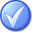 اَنَّ رَجُلاً سَأَلَ رَسُولَ اللهِ صَلّىَ اللهُ عَلَيْهِ وسَلَّمَ : أَيُّ اِسْلامِ خَيْرٌ؟ قَالَ: تُطْعِمُ الطَّعَامَ، وَتَقْرَأُ السََّلامَ عَلىَ مَنْ عَرَفْتَ وَمَنْ لَمْ تَعْرِفْ…. Abdullah b. Amr (ra)’dan rivayet edildiğine göre:Resulullah’a biri, “İslâm’ın en hayırlısı hangisidir?” diye sorunca şöyle buyurmuştur;“(İnsanlara) yemek yedirmen ve  tanıdığına ve tanımadığına selam vermendir” Buhari, İman:64-عنْ أَبِي هُريرةَ رضي اللَّه عنه عَن رسول اللَّه  صَلّى اللهُ عَلَيْهِ وسَلَّم قال:- مَنْ كَانَ يُؤْمِنُ بِاللَّهِ وَالْيَوْمِ الآخِرِ فَلاَ يُؤْذِ جَارَهُ وَمَنْ كَانَ يُؤْمِنُ بِاللَّهِ وَالْيَوْمِ الآخِرِ فَلْيُكْرِمْ ضَيْفَهُ وَمَنْ كَانَ يُؤْمِنُ بِاللَّهِ وَالْيَوْمِ الآخِرِ فَلْيَقُلْ خَيْرًا أوْ لِيَسكُتْ….. Ebu Hureyre (ra)’den rivayet edildiğine göre Resulullah (sav)  şöyle buyurdu.“Allah’a ve  ahiret gününe imân eden kimse, komşusunu  rahatsız  etmesin. Allah’a ve ahiret gününe imân eden kimse  misafirine ikram etsin. Allah’a ve ahiret gününe imân eden kimse, ya faydalı söz söylesin veya sussun.”      Müslim, Îmân, 755-عَنْ أنسٍ رَضِىَ اللّهُ عَنْهُ عن النبي صلى الله عليه وسلم قال:لاَ يُؤْمِنُ أحَدُكُمْ حَتَّى يُحِبَّ لأَِخِيهِ مَا يُحِبُّ لِنَفْسِهِ….. Enes (ra)’den rivayet edildiğine göre  Resûlullah (sav) şöyle buyurmuştur.“Hiçbiriniz kendiniz  için arzu ettiğinizi   kardeşiniz  için arzu etmedikçe (tam)  iman etmiş olamaz.”Buhârî, Îmân, 76-عن أبى سعيد الخدريّ رَضِيَ اللّهُ عَنْه قال:سَمِعْتُ رَسُولَ اللّهِ  صلى الله عليه وسلم يَقُولُ: مَنْ رَأَى مِنْكُمْ مُنْكَرًا فَلْيُغَيِّرْهُ بِيَدِهِ فَإِنْ لَمْ يَسْتَطِـعْ فَبِلِسَانِهِ فَإِنْ لَمْ يَسْتَطِـعْ فَبِقَلْبِهِ وَذَلِكَ أضْعَفُ اْلإِيـمَانِ….. Ebu Said el-Hudri (ra), Resulullah (sav)’i şöyle buyururken işittim dedi:“Kim bir kötülük görürse onu eliyle değiştirsin. Şayet eliyle değiştirmeye gücü yetmezse, diliyle değiştirsin. Diliyle değiştirmeye de gücü yetmezse, kalbiyle düzeltme cihetine gitsin ki, bu  imanın en zayıf derecesidir.”   Müslim, Îmân, 782.ÜNİTEHADİS İLMİ VE TEMEL KAVRAMLARI SAYFA: 44-45İBADETLE İLGİLİ SEÇME HADİS-İ ŞERİFLER1-وعَنْ عُمر رَضِىَ اللّهُ عَنْهُ قال سمعْتُ رسُولَ الله صَلّى اللهُ عَلَيْهِ وسَلَّم يقُولُإنَّماَ اْلأَعْماَلُ باِلِنّيّاَتِ ، وَ إِنَّمَا لِكُلِّ امْرِئٍ مَا نَوَى ، فَمَنْ كَانَتْ هِجْرَتُهُ إِلَى اللهِ وَرَسُولِهِ فَهِجْرَتُهُ إِلَى اللهِ وَرَسُولِهِ ، وَمَنْ كاَنَتْ هِجْرَتُهُ لِدُنْيَا يُصِيبُهاَ  أَوِ امْرَأَةٍ يَنْكِحُهاَ فَهِْجْرَتُهُ إِلَى ماَ هَاجَرَ إِليْهِ ….Hz. Ömer (ra)’den rivayet edilmiştir. O, Resulullah (sav)’in şöyle buyurduğunu işittim dedi:“Ameller niyetlere göredir. Herkese niyet ettiği şey vardır. Öyleyse kimin hicreti Allah’a ve Resûlü’ne ise , onun  hicreti  Allah  ve Resûlünedir. Kim hicreti de elde edeceği bir dünyalığa veya nikahlayacağı bir kadına ise onun hicreti de o hicret ettiği şeyedir.” Buhari, Bad’ul-Vahy,1; Müslim, İmaret, 155	(Ayrıca bakınız ders kitabı sayfa: 77,78)2-وَعَنِ ابن عُمرَ ، رضي اللَّه عَنْهُمَا ، أنَّ رَسُولَ اللهِ صَلَّى اللهُ عَلَيْهِ وَسَلَّمَ ، قَالَ :بُنِيَ اْلإسْلامُ عَلَى خَمْسٍ : شَهادَةِ أَنْ لاَ إِلَهَ إِلاَّ اللهُ وَأَنَّ مُحَمَّداً رَسولُ اللهِ ، وَإقَامِ الصَّلاةِ وإِيتَاءِ الزَّكَاةِ، وحَجّ ِ الْبَيْتِ ، وَصَوْمِ رَمَضَانَ .. İbni Ömer (ra)’den rivayet edildiğine göre  Resûlullah (sav) şöyle buyurmuştur."İslâm dini beş esas üzerine kurulmuştur: Allah'tan başka ilâh olmadığına ve Muhammed'in Allah'ın kulu ve resulü olduğuna şehâdet etmek, namaz kılmak, zekât vermek, hacca gitmek ve ramazan orucunu tutmak."  Buhârî, Îmân 1, 2;Müslim, Îmân, 21.3-عن أبى هريرة رَضِيَ اللّهُ عَنْه قال: سَمِعْتُ رَسُولَ اللّهِ صَلَّى اللهُ عَلَيْهِ وَسَلَّمَ يَقُولُ:أَرَأيْتُمْ لَوْ أنَّ نَهْراً بِبَابِ أحَدِكُمْ يَغْتَسِلُ مِنْهُ كُلَّ يَوْمٍ خَمْسَ مَرَّاتٍ هَلْ يَبْقىَ مِنْ دَرَنِهِ شَيْئٌ؟ قالُوا:لاَ يَبْقىَ مِنْ دَرَنِهِ شَيْئٌ. قاَلَ: فَذَلِكَ مَثَلُ الصَّلَواتِ الخَمْسِ، يَمْحُوا اللّهُ بِهِنَّ الْخَطَايَا ……Ebû Hüreyre (ra)’den  rivayet edilmiştir. O, Resulullah (sav)’in şöyle buyurduğunu işittim dedi: "Ne dersiniz? Birinizin kapısının önünde bir nehir olsa da  o kimse her gün bu nehirde beş defa  yıkansa kirinden bir şey  kalır mı?” Sahabiler:" O kimsenin kirinden hiçbir şey kalmaz, dediler. Resul-i Ekrem:" Beş vakit namaz işte bunun gibidir. Allah beş vakit namazla günahları silip yok eder.”  buyurdular.Müslim, Mesacid,2834-عن عُثمان بن عفانَ رَضِيَ اللّهُ عَنْهُ قال: سَمِعْتُ رَسُولَ اللّهِ صَلَّى اللهُ عَلَيْهِ وَسَلَّمَ يَقُولُ:مَنْ صَلّىَ الْعِشَاءِ فيِ جَمَاعَةٍ فَكَأَنَّمَا قَامَ نِصْفَ اللَّيْلِ، وَمَنْ صَلّىَ الصُّبْحَ فيِ جَمَاعَةٍ فَكَأنَّماَ صَلّىَ اللَّيْلَ كُلَّهُ. …… Hz. Osman (ra)’den  rivayet edilmiştir. O, Resulullah (sav)’in şöyle buyurduğunu işittim dedi:"Kim yatsıyı cemaatle kılarsa sanki gecenin yarısını ihya etmiş gibi olur. Kim de sabah namazını cemaatle kılarsa sanki gecenin tamamını namazla geçirmiş gibi olur." Müslim, Mesacid,2605-عن جابر رَضِىَ اللّهُ عَنْهُ قال: قال رسولُ اللّهِ صَلَّى اللهُ عَلَيْهِ وَسَلَّمَ :كُلّ ُ مَعْرُوفٍ صَدَقَةٌ…. Cabir (ra)’dan rivayet edilmiştir. O, Resûlullah (aleyhissalâtu vesselâm)'ın şöyle buyurduğunu söylemiştir; “Her (meşru ve ) güzel iş sadakadır” Buhari, Edeb,336-عن أبى هريرة رَضِيَ اللّهُ عَنْه قال جاء رجل الي النبي صَلَّى اللهُ عَلَيْهِ وَسَلَّمَ فقال: يا رسولَ اللّه ايّ صدقة اعظم اجرا؟ قال:اَنْ تَصَدَّقَ وَاَنْتَ صَحِيحُ شَحِيحٌ تَخْشَ الْفَقْرَ وَ تَأَمُّلُ الْغَنِيَّ وَلاَ تُمْهِلْ حَتَّي اِذَا بَلَغَتِ الْحُلْقُومَ قُلْتُ لِفُلاَنٍ كَذَا وَ لِفُلاَنٍ كَذَا وَ قَدْ كَانَ لِفُلاَنٍ….Ebu Hureyre (ra)’den şöyle dediği rivayet edilmiştir. “Resulullah (sav)’e bir adam gelerek şöyle dedi:-Ey Allah’ın elçisi! Hangi sadakanın sevabı daha büyüktür? Hz. Peygamber(sav)’de şöyle buyurdu:“Güçlü-kuvvetliyken, Sıhhatın yerindeyken, cimriliğin üzerinde, fakir düşmekten endişe etmekteyken, daha zengin olmayı düşlerken verdiğin sadakanın sevabı daha büyüktür. (Bu işi) can boğaza gelip de “falana şu kadar”, “ filana bu kadar” demeye bırakma.  Zaten o mal varislerden şunun veya bunun olmuştur”Buhari, Zekat:11; Müslim, Zekat,927-وعن ابن عمر رضِىَ اللّهُ عَنْهُما عن النبي صلى الله عليه وسلم قال: لاَ حَسَدَ إّلاّ َ فيِ اثْنَتَيْنِ: رَجُلٌ آتَاهُ اللّهُ القُرآنَ، فَهُوَ يَتْلُوهُ  آنَاءَ اللَّيْلِ وَآنَاءَ النَّهَارِ، وَرَجُلٌ  آتَاهُ اللّهُ ماَلاً فَهُوَ يُنْفِقُهُ آناءَ اللَّيْلِ وَآنَاءَ النَّهَارِ.….İbnu Ömer (ra)’den rivayet edildiğine göre, Resulullah (sav) şöyle buyurdu: "Sadece şu iki kimseye gıpta edilir: Biri Allah’ın kendisine Kur’an verdiği ve gece gündüz onunla meşgul olan kimse, diğeri Allah’ın kendisine mal verdiği ve bu malı gece gündüz onun yolunda harcayan kimse. " Buhari,Tevhit,45; Müslim, Müsafirun,2663. ÜNİTE  HADİS TARİHİ SAYFA: 69-70AHLAKLA İLGİLİ SEÇME HADİS-İ ŞERİFLER1-عن مالك انه قد بلغه انّ رسولَ اللّه صلى الله عليه وسلم قال:بُعِثْتُ لأُِتَمِّمَ  حُسْنَ اْلاَخْلاَقِ… Malik’e ulaşan habere göre Resulullah (sav) şöyle buyurmuştur:“Ben güzel ahlakı tamamlamak için gönderildim.” Muvatta, Güzel Ahlak,12-عن النوّاس بن سمعان الانصاريّ قال سَأَلْتُ رسولَ اللّهِ صلى الله عليه وسلم عَنِ الِبرِّّ وَالاثْمِ؟ فقَالَ:اَلْبِرُّ حُسْنُ الخُلُقِ، وَاْلاِثْمُ: مَا حَاكَ فيِ صَدْرِكَ وَكَرِهْتَ أنْ يَطَّلِعَ عَلَيْهِ النَّاسُ Nevvâs b. Sem'an el- Ensari(ra)’den naklen, şöyle demiştir:  "Allah Resûlü(sav)’ne iyilik ve günah hakkında sordum. O da şöyle buyurdu: "İyilik güzel ahlâktır. Günah (kötülük) ise vicdanını rahatsız eden ve insanların bilmelerini istemediğin  şeydir."  Müslim, Birr 14.3-عن عبدالله قال: قال رسولَ اللّهِ صلى الله عليه وسلم:فإنَّ الصِّدْقَ يَهْدِي إِلَى الْبِرِّ وَ إنَّ الْبِرَّ يَهْدِي إلَى الْجَنَّةِ وَمَا يَزَالُ الرَّجُلُ يَصْدُقُ وَ يَتَحَرَّي الصِّدْقَ حَتَّى يُكْتَبُ عِنْدَ اللَّهِ صِدِّيقًا وَ ايّاَكُمْ وَالْكِذْبَ. فَإِنَّ الْكِذْبَ يَهْدِي إلَى الْفُجُورِ وَ إنَّ الْفُجُورَ يَهْدِي إلَى النَّارِ.  وَماَ يَزَالُ الرَّجُلُ يَكْذِبُ وَ يَتَحَرِّي الْكِذْبَ حَتّىَ يُكْتَبُ عِنْدَ اللَّهِ كَذَّابًا….. Abdullah (ra)'tan rivayet edildiğine göre Allah’ın elçisi (sav) şöyle buyurmuştur: «Doğruluğu elden bırakmayınız. Çünkü doğruluk iyiliğe  götürür. İyilik de cennete götürür. Kişi doğru söylemeye ve  doğruluğu araştırmaya devam ederse  Allah katında en  doğru kişi olarak  yazılır. Yalandan sakınınız. Çünkü yalan kötülüğe  götürür. Kötülük de  cehenneme götürür. Kişi yalan söylemeye ve  yalanı araştırmaya devam ederse  Allah katında en  yalancı olarak  yazılır. Müslim Birr-1054-وعنْ أَبِي هُريرةَ رضي اللَّه عنه أَن رسول اللَّه  صَلّى اللهُ عَلَيْهِ وسَلَّم قال :لَيْسَ الشَّدِيدُ باِلصُّرْعَةِ إِنمَّاَ الشَّدِيدُ الَّذِي يَمْلِكُ نَفسَهُ عِنْد الْغَضَبِ ….Ebû Hüreyre (ra)’den nakledildiğine göre Allah Resulü (sav) şöyle buyurmuştur: “Güçlü kimse, güreşte güçlü olan değil, kızgınlık anında  kendisine  hâkim olandır.”  Buhârî, Edeb 102; Müslim, Birr 1075-عن عبدالله بن مغفل رضي اللَّه عنه أنَّ رَسُولَ اللهِ صَلَّى اللهُ عَلَيْهِ وَسَلَّمَ ، قَالَ :إنَّ اللّهَ رَفِيقٌ يُحِبُّ الرِّفْقَ وَيُعْطِى عَلَيْهِ ماَ لاَ يُعْطِى عَلىَ الْعَنُفِAbdullah b. Mugaffel(ra)'den naklen Allah  Resûlü(sav) şöyle buyurmuştur:"Muhakkak ki Allah nezaketle muamele eder, nezaket ve ağırbaşlılığı sever, şiddet ve kabalık karşılığında vermediğini nezaket ve ağırbaşlılık karşılığında verir." Ebu Davud Edep-106-عن أبى هريرة رضِىَ اللّهُ عَنْهُ انّ النبي صلى الله عليه وسلم قال:إيَّاكُمْ وَالْحَسَدَ، فَإِنَّ الْحَسَدَ  يَأْكُلُ الحَسَنَاتِ كَمَا تَأكُلُ النَّارُ الحَطَبَEbu Hureyre (ra)'den naklen Nebi (sav) şöyle buyurmuştur:"Hasetten (kıskançlıktan) sakınınız. Çünkü ateşin odunu yediği gibi kıskançlık da iyi amelleri yer bitirir." Ebu Davud Edep-447-وعن أبى ذرّ رَضِيَ اللّهُ عَنه قال: قَالَ رَسُولُ اللّهِ صَلّى اللهُ عَلَيْهِ وسَلَّم :اِتَّقِ اللّهَ حَيْثُمَا كُنْتَ وَأتْبِعِ السَّيِئَةَ الْحَسَنَةَ تَمْحُهَا، وَخَالِقِ النَّاسَ بِخُلُقٍ حَسَنٍ Ebû Zerr (r.a.)’den naklen şöyle demiştir.  Allah  Resûlü(sav) bana şöyle dedi:“Nerede olursan ol,  Allah’a karşı sorumluluk bilinciyle yaşa! Kötülüğün peşinden  hemen onu yok edecek bir iyilik yap!  İnsanlara güzel ahlakla muamele et.” Tirmizi-Birr,554. ÜNİTE  HADİS ÇEŞİTLERİ SAYFA: 94-95-96SOSYAL İLİŞKİLERLE İLGİLİ SEÇME HADİS-İ ŞERİFLER1-وعن أبى ذرّ رضى اللّه عنه قال لي النبي صلى الله عليه وسلم : لا تَحقِرَنَّ مِنَ المَعْرُوفِ شَيئاً، وَلَوْ أَنْ تَلْقَى أَخاَكَ بِوَجْهٍ طَلِيقٍEbu Zerr (ra) şöyle dedi: Nebi (sav) bana (hitaben) buyurdu ki: "Din kardeşini güler yüzle karşılamak gibi (tabii) bir iyiliği bile sakın küçük görme!” Müslim Birr-1442-وعن النعمان بن بَشير رَضِيَ اللّهُ عَنْهما قال: قال رسولُ اللّه صلى الله عليه وسلم :مَثَلُ المُؤْمِنِينَ فيِ تَوَادِّهِمْ وَتَرَاحُمِهِمْ وَتَعاطُفِهِمْ مَثَلُ الجَسَدِ إذَا اشْتَكَى مِنْهُ عُضْوٌ تَدَاعَى لَهُ سَائِرُ الجَسَدِ بِالسَّهَرِ وَالحُمّى Nu'man İbni Beşîr (ra)’den  rivayet edildiğine göre, Resulullah (sav) şöyle buyurdu:"Mü’minler birbirlerini sevmekte, birbirlerine acımakta ve birbirlerini korumakta bir vucuda benzerler. Vucudun bir uzvu hasta olduğu zaman, diğer uzuvlar da bu sebeple uykusuzluğa ve ateşli hastalığa tutulurlar.”Buhari-edep-27  (Ayrıca bakınız ders kitabı sayfa: 134)3-عن أبي موسى رضي الله عنه قال: قال رسولُ اللّه صلى الله عليه وسلم:اَلْمُؤْمِنُ لِلْمُؤْمِنِ كَالْبُنْياَنِ، يَشُدُّ بَعْضُهُ بَعْضاً». وَشَبَّكَ بَيْنَ أَصاَبِعِهِ.…. Ebû Mûsâ el-Eş'ârî (ra)'den rivayet edildiğine göre, Resulullah (sav) şöyle buyurdu: "Mü'minin mü'mine karşı durumu,, bir parçası diğer parçasını sımsıkı kenetleyip tutan  binalar  gibidir" Hz. Peygamber bunu açıklamak için iki elinin parmaklarını birbiri arasına geçirerek kenetledi.   Buhari, Salat 88, Mezalim,5; Müslim, Birr,654-وعن أبى هريرة رضِىَ اللّهُ عَنْهُ  عن رسُول اللَّهِ صَلّى اللهُ عَلَيْهِ وسَلَّم قال:اِذَا نَظَرَ اَحَدُكُمْ اِليَ مَنْ فُضِّلَ عَلَيْهِ فيِ الْماَلِ وَالْخَلْقِ فَلْيَنْظُرْ اِليَ مَنْ هُوَ اَسْفَلَ مِنْهُ… Ebû Hureyre (ra)'den rivayet edildiğine göre, Resulullah (sav) şöyle buyurdu:"Sizden biriniz mal ve yaratılış bakımından kendinden daha üstün birine bakarsa, ardından kendinden daha düşük derecede olana baksın." Buhari Rikak-305-عن عبدالله بن عمر رضي اللَّه عنهما أنَّ رَسُولَ اللهِ صَلَّى اللهُ عَلَيْهِ وَسَلَّمَ  قَالَ :اَلْمُسْلِمُ اَخُو الْمُسْلِمِ لاَ يَظْلِمُهُ وَلاَ يُسْلِمُهُ مَنْ كَانَ فِي حَاجَةِ أخِيهِ كَانَ اللَّهُ فِي حَاجَتِهِ، وَمَنْ فَرَّجَ عَنْ مُسْلِمٍ كُرْبَةً فَرَّجَ اللَّهُ عَنْهُ بِهَا كُرْبَةً مِنْ كُرَبِ يَوْمِ الْقِيَامَةِ، وَمَنْ سَتَرَ مُسْلِمًا سَتَرَهُ اللَّهُ يَوْمَ الْقِيَامَةِ…Abdullah ibni Ömer (ra)'den rivayet edildiğine göre, Resulullah (sav) şöyle buyurdu:“Müslüman, Müslümanın kardeşidir. Ona zulmetmez, haksızlık yapmaz, onu yalnız bırakmaz. Müslüman  kardeşinin ihtiyacını gideren kimsenin  Allah da ihtiyacını giderir. Kim bir müslümandan bir sıkıntıyı giderirse,  Allah Teala o kimsenin kıyamet günündeki  sıkıntılarından birini giderir.  Kim bir Müslümanın ayıp ve kusurunu örterse, Allah Teala da o kimsenin ayıp ve kusurunu örter.”	Buhârî, Mezâlim, 3; Müslim, Birr, 58.(Ayrıca bakınız ders kitabı sayfa: 134)6-عَنْ أنسٍ رَضِىَ اللّهُ عَنْهُ عن النبي صلى الله عليه وسلم قال:لاَ تَبَاغَضُوا وَلاَ تَحَاسَدُوا وَلاَ تَدَابَرُوا وَكُونُوا عِبَادَ اللَّهِ إخْوَانًا وَلاَ يَحِلُّ لِمُسْلِمٍ أنْ يَهْجُرَ أخَاهُ فَوْقَ ثَلاَثٍ…..Enes, (ra)'den rivayet edildiğine göre, Nebi (sav) şöyle buyurdu:“Birbirinize karşı kötü duygular beslemeyiniz. Birbirinizi çekememezlik yapmayınız. Birbirinize sırt çevirmeyiniz. Ey Allah’ın kulları, kardeş olunuz. Bir Müslümanın diğer Müslüman kardeşine üç günden fazla dargın durması helal değildir.”  Buhârî, Edeb, 62; Müslim, Birr,237-عن أبى هريرة رضى اللّه عنه قال: قالَ رَسُولُ اللّهِ :كلُّ سَُلامَى مِنَ النّاَسِ عَلَيْهِ صَدَقَةٌ، كُلَّ يَوْمٍ تَطْلُعُ فِيهِ الشَّمْسُ تَعْدِلُ بَيْنَ اْلاثْنَيْنِ صَدَقَةٌ، وَتُعِينُ الرَّجُلَ فيِ دَابَّتِهِ فتَحْمِلُهُ عَلَيْهاَ أَوْ تَرْفَعُ لَهُ عَلَيْهاَ مَتاَعَهُ صَدَقَةٌ، وَالْكَلِمةُ الطَّيّبَِةَُ صَدَقةٌ، وبِكُلِّ خَطْوَةٍ تَمْشِيهَا اِلىَ الصَّلاَةِ صَدَقةٌ، وَتُمِيطُ اْلأَذَى عَنِ الطَّرِيقِ صَدَقَةٌ. Ebu Hüreyre'den (r.a.)’den rivayet edildiğine  göre, Resulullah (sav) şöyle buyurdu:"İnsanların her bir eklemi için her gün  bir sadaka gerekir. İki kişi arasında adâletle hükmetmen sadakadır. Bineğine binmek isteyene yardım ederek bindirmen yahut  yükünü  bineğine yüklemen sadakadır. Güzel söz  sadakadır. Namaz  için mescide giderken attığın her adım bir sadakadır. Gelip geçenlere eziyet veren şeyleri yoldan gidermen de sadakadır.” Buhari, Sulh,11, Cihad,72,128; Müslim, Zekat,56.5. ÜNİTE  HADİSLERİN TAHLİL VE TENKİDİ SAYFA: 116-117BİLGİ VE İLİMLE  İLGİLİ SEÇME HADİS-İ ŞERİFLER1-عن سلمة رضى اللّه عنه قال سَمِعْتُ النبي صَلَّى اللهُ عَلَيْهِ وَسَلَّمَ يَقُولُ:مَنْ يَقُلْ عَلَيَّ مَالَمْ اَقُلْ  فَلْيَتَبَوَّأْ  مَقْعَدَهُ مِنَ النّاَرِ…..Seleme (ra)'dan: Peygamber(sav)'in şöyle buyurduğunu işittim: "Benim söylemediklerimi her kim bana isnâd ederse cehennemdeki yerine hazırlansın." Buhari ilim: 38(Ayrıca bakınız ders kitabı sayfa: 38,77,84)2-عن ابن عباس  رَضِيَ اللّهُ عَنْهما ان رَسُولَ اللّهِ صَلّى اللهُ عَلَيْهِ وسَلَّم قَالَ:مَنْ يُرِدِ اللّهُ بِهِ خَيْراً يُفَقِّهْهُ فِي الدِّينِİbn Abbas (ra)'dan: Resulullah (sav) şöyle buyurmuştur:"Allah, hakkında hayır dilediği kimseye din hususunda büyük bir anlayış (kabiliyeti) verir.”  Buhârî, İ’tisan,10, İlm 13; Müslim, İmaret,175; Tirmizî, İlm, 13-عن عبدالله ابن مسعود رضِىَ اللّهُ عَنْهُ قال: قال النبي صَلَّى اللهُ عَلَيْهِ وَسَلَّمَ:َلاحَسَدَ اِلاَّ فيِ اثْنَتَيْنِ رَجُلٌ آتَاهُ اللّهُ مَالا فَسُلِّطَ عَلَى هَلَكَتِهِ فيِ الْحَقِّ وَرَجُلٌ آتَاهُ اللّهُ الحِْكْمَةَ فَهُوَ يَقْضِى بِهَا وَيُعَلِّمُهَا.ِAbdullah b. Mes'ud (ra)'dan: Resulullah (sav) şöyle buyurmuştur:"İki kişiden başkasına  gıbta edilmez; Allah tarafından  kendisine mal verilip de hak yolunda o malı harcayan kimse ile Allah tarafından kendisine hikmet (ilim) verilip de onunla (yerli yerince) hükmeden ve onu başkalarına öğreten kimse.”	Buhârî, İlm 154- عن أبى هريرة رَضِيَ اللّهُ عَنْه قال: قال رَسُولَ اللّهِ صَلَّى اللهُ عَلَيْهِ وَسَلَّمَ : مَنْ سَلَكَ طَرِيقاً يَْلتَمِسُ فِيهِ عِلْماً سَهَّلَ اللّهُ لَهُ طَرِيقاً اِلَي الْجَنَّةِ.. Ebû Hüreyre (r.a.)’den Resulullah (sav) şöyle buyurmuştur: “Kim bir ilim öğrenmek için bir yola çıkarsa  Allah ona Cennete giden yolu kolaylaştırır.” Tirmizi-İlim-25-وعن أبي هُرَيْرَةَ رَضيَ اللَّه عَنْهُ أنَّ رسُول اللَّهِ صَلّى اللهُ عَلَيْهِ وسَلَّم قال :إذا مَاتَ اْلإِنْسَانُ اِنْقَطََعَ عَمَلُهُ إلاَّ مِنْ ثَلاَثَةٍ : إلاَّ مِنْ صَدقَةٍ جاريَةٍ ، أوْ عِلمٍ يُنْتَفَعُ بِهِ ، أَوْ وَلَدٍ صَالِحٍ يَدْعُولَهُ Ebû Hüreyre (r.a.)’den Resulullah (sav) şöyle buyurmuştur:“İnsan öldüğü zaman üç şey dışında bütün amellerin sevabı sona erer; sadaka-i cariye, istifade edilen ilim,  kendisine duâ eden hayırlı bir evlat.”   Müslim vasiyet-146-عن أنس بن مالك رَضِيَ اللّهُ عَنْه قال:قَالَ رَسُولِ اللّهِ صَلّى اللهُ عَلَيْهِ وسَلَّم :مَنْ خَرَجَ فِي طَلَبِ الْعِلْمِ كَانَ فِي سَبِيلِ اللّهِ حَتَّى يَرْجِعَ .Enes b. Mâlik (r.a.)’den Rasûlullah (s.a.v.) şöyle buyurmuştur: “İlim tahsil etmek için yola çıkan kimse, evine  dönünceye kadar Allah yolundadır.”  Tirmizi-İlim-27-عن أنس بن مالك رَضِيَ اللّهُ عَنْه عن النبي صَلَّى اللهُ عَلَيْهِ وَسَلَّمَ قال :يسِّرُوا وَلا تُعَسِّرُوا وَبَشِِّرُوا  وَلا تُنَفّرُواEnes b. Malik (ra)'ten; Resulullah (sav) şöyle buyurmuştur: "Kolaylaştırın, zorlaştırmayın; müjdeleyin nefret ettirmeyin" Buhari,İlim,11 (Ayrıca bakınız ders kitabı sayfa: 41)6. ÜNİTE  HADİS VE SÜNNETİN ANLAŞILMASI  SAYFA: 138-139ALIŞVERİŞLE İLGİLİ SEÇME HADİS-İ ŞERİFLER1-عن عبد الله ابن عمر رضى اللّه عنهما أنّ رجلاً ذكرَ لِنبيّ صَلَّى اللهُ عَلَيْهِ وَسَلَّمَ أنّهُ يُخْدَعُ في البيوعِ فقالَ : اِذَا بَايَعْتَ فَقُلْ  لاَخِلاَبَةَ …. Abdullah İbn Ömer (ra) rivayet ettiğine göre   bir adam Hz. Peygamber (sav)’e gelerek alışverişte aldatıldığını şikayet etti. Bunun üzerine Hz. Peygamber (sav): "Bundan böyle alıveriş yaparken  (dînde) kandırmak yoktur de." buyurdu. Buhari ,Buyu,48; Müslim, Buyu’, 482-عن أبى هريرة رضى اللّه عَنْه عن النبي صَلَّى اللهُ عَلَيْهِ وَسَلَّمَ :اَلْحَلِفُ مَنْفَقَةٌ لِلسِّلْعَةِ مَمْحَقَةٌ لِلْبَرَكَةِ.Ebû Hüreyre (r.a.)’den rivayet edildiğine göre Hz. Peygamber (sav):“Alışverişte yemin etmek ticaret malının bereketini giderir.” Buyurmuştur. Buhari,Buyu26; Müslim, Musakat,313-وعن أبى هريرة رضى اللّه عنهَّ أنَّ رسُول اللَّهِ صَلّى اللهُ عَلَيْهِ وسَلَّم مَرَّبِرَجُلٍ يَبِيعُ طَعاَماً فَسَأَلَهُ كَيْفَ تَبِيعُ فَأَخْبَرَهُ فَأُحِيَ اِلَيهِ اَنْ اَدْخِلْ يَدَكَ فِيهِ فَأَدْخَلَ يَدَهُ فِيهِ فَأذَا هُوَ مَبْلُولٌ فَقَالَ رَسُولُ اللّه صَلَّى اللهُ عَلَيْهِ وَسَلَّمَ: لَيْسَ مِنّاَ مَنْ غشَّEbû Hüreyre (r.a.)’den rivayet edildiğine göre Hz. Peygamber (sav)  bir gün  yiyecek satan bir kişiye uğradı. Adama “Bunu nasıl satıyorsun?” diye sorunca o da anlattı. Derken Hz. Peygamber (sav) elini satılan yiyeceğin içine soktu ve ıslak olduğunu gördü. Bunun üzerine   “Hile yapan bizden değildir" buyurdu. 	Ebu Davut, Buyu’:524-عن عن عبد الله ابن عَمْرو رضى اللّه عنهما قال:لَعَنَ رَسُولُ اللّهِ صَلَّى اللهُ عَلَيْهِ وَسَلَّمَ اَلرَّاشِي وَالْمُرْتَشِيAbdullah b. Amr’dan rivâyet edildiğine göre: “Hz. Peygamber (s.a.v.) rüşvet alana da verene de lanet okudu.” Tirmizi, Ahkam,9; Ebu Davud, Akdiye,45-عن أبى سعيد رضى اللّه عنه عن النبي صَلَّى اللهُ عَلَيْهِ وَسَلَّمَ قال: اَلتّاجِرُ الصَّدُوقُ اْلاَمِينُ مَعَ النَّبِيِيّنَ والصِّدّقِيِنَ وَالشُّهَدَاءِ.…. Ebu Sa'îd el-Hudrî (ra) Hz. Peygamber (sav)’in :“Dürüst ve güvenilir tüccar peygamberler, sıddikler ve şehidlerle beraberdir." Buyurduğunu rivayet etmiştir.  Tirmîzî Buyu‘,46-عن جابربن عبدالله رضى اللّه عنه عن النبي صَلّى اللهُ عَلَيْهِ وسَلَّم قال: رَحِمَ اللهُ رَجُلاً سَمْحًا إِذَا بَاعَ وَ اِذَا اشْتَرَي وَاِذَا اقْتَضَي…. Câbir (ra) Hz. Peygamber (sav)’in şöyle buyurduğunu rivayet etmiştir: “Sattığında, satın aldığında ve hakkını aradığında kolaylık gösterene Allah rahmet etsin.” Buhari, Buyu’,16; İbn Mace, Ticarat,28DERS KİTABINDA MEALLERİ GEÇEN  HADİS-İ ŞERİFLER1-“Ben Abdullah oğlu Muhammedim. Allah’ın kulu ve peygamberiyim. Beni Allah’ın bana verdiği mevkinin üstüne çıkarmanız hoşuma gitmiyor.” Buhari, et-Tarih’s-Sağir, C.1,s.11(Bakınız ders kitabı sayfa: 12)2- “Ey Fatıma, Ey Safiye, Ey Kureyş, Ey Falan oğulları!....Ben Allah katında sizi kurtaramam (size gelecek bir şeye engel olamam). Müslim, İman, 89(Bakınız ders kitabı sayfa: 13)3-Ebu Mes’ud anlatıyor:“(Bir gün) Resulullaha bir adam geldi ve onunla konuştu. Bu sırada adamcağızın (korkudan) omuzları titremeye başladı. Bunun üzerine Resulullah:“Sakin ol, şüphesiz Ben kadid (güneşte kurutulmuş et) yiyen bir kadının oğluyum.” İbni Mace, Et’ime,30(Bakınız ders kitabı sayfa: 13)4-“Sözümü işitip onu anlayıp öğrenen ve başkalarına aktaran kimsenin Allah yüzünü ağartsın” Tirmizi, İlim,7; Ebu Davud, İlim,10. (Bakınız ders kitabı sayfa: 28)5-مَنْ سَنَّ فِي اْلاِسلاَمِ سُنَّةً حَسَنَةً فَلَهُ اَجْرُهاَ،وَاَجْرُ مَنْ عَمِلَ بِهاَ مِنْ بَعْدِهِ مِنْ غَيْرِ اَنْ يَنْقَصَ مِنْ اُجُرِهِمْ شَيْءٌ ، وَ مَنْ سَنَّ فِي اْلاِسلاَمِ سُنَّةً سَيّئَِةً كاَنَ عَلَيْهِ وِزْرَهاَ وَ وِزْرُ مَنْ مَنْ عَمِلَ بِهاَ مِنْ بَعْدِهِ مِنْ غَيْرِ اَنْ يَنْقَصَ اَوْزاَرِهِمْ شَيْءٌ“Kim İslam’da güzel bir uygulama (sünnet) başlatırsa ona hem kendi mükafatı ve hem de kendisinden sonra o işi devam ettirenlerin mükafatı, hiçbir şey eksiltmeksizin verilir. Kim de İslamda kötü bir uygulama (sünnet) başlatırsa ona da hem kendi günahı ve hem de kendisinden sonra o işi devam ettirenlerin günahı, hiçbir şey eksiltmeksizin verilir.” Müslim, Zakat,69. (Bakınız ders kitabı sayfa: 33)عن سلمة رضى اللّه عنه قال سَمِعْتُ النبي صَلَّى اللهُ عَلَيْهِ وَسَلَّمَ يَقُولُ:مَنْ كَذَبَ ما لم اقل  فَلْيَتَبَوَّأ مَقْعَدَهُ مِنَ النّارSeleme ibnu'l- Ekva'(ra)'dan: Ben Peygamber(sav)'in şöyle buyurduğunu işittim: "Benim söylemediklerimi her kim bana isnâd ederse cehennemdeki yerine hazırlansın." Buhari ilim: 38(Bakınız Ders Kitabı Sayfa: 38,77,84,116)عن ابن عمرو بن العاص رَضِيَ اللّهُ عَنْهُما قال: قَالَ رَسُولُ اللّهِ صَلَّى اللهُ عَلَيْهِ وَسَلَّمَ:  إنَّ اللّهَ َ يَقْبِضُ الْعِلْمَ اِنْتِزَاعاً يَنْتَزِعُهُ مِنَ النَّاسِ وَلكِنْ يَقْبِضُ الْعِلْمَ بِقَبْضِ الْعُلَمَاءِ. حتَّى إذَا لَمْ يُبْقِ عَالِماً اتَّخَذَ النَّاسُ رُؤُساً جُهَّاً، فَسُئِلُوا فَأفْتَوْا بِغَيْرِ عِلْمٍ فَضَلُّوا وَأضَلُّواİbnu Amr İbni'l-Âs (radıyallahu anhümâ) anlatıyor: "Resulullah (aleyhissalâtu vesselâm) buyurdular ki: "Allah ilmi [verdikten sonra], insanların [kalbinden] zorla söküp almaz. Fakat ilmi,  ülemâyı kabzetmek suretiyle alır. Ülemâ kabzedilir, öyle ki, tek bir âlim kalmaz. Halk da cahilleri kendine reis yapar. Bunlara meseleler sorulur, onlar da ilme dayanmaksızın [kendi reyleriyle] fetva verirler, böylece hem kendilerini hem de başkalarını dalâlete  atarlar." [Buhârî, İlm 34, İ'tisam 7; Müslim, İlm 13, (2573); Tirmizî, İlm 5, (Bakınız Ders Kitabı Sayfaعن أبى هريرة قال عن النبي النبي قالوالكَلِمةُ الطيبةُ صَدَقةٌ،Nebi (sav) buyurmuştur ki: " Güzel söz  sadakadır.” Buhari, Edeb,34.	(Ayrıca bakınız ders kitabı sayfa: 61,96)وَعَنْ عَبْدِاللّهِ بْنِ هشَامٍ قَالَ:كُنَّا مَعَ النَّبِيِّ النَّبِىِّ صَلّى اللهُ عَلَيْهِ وسَلَّم وَهُوَ آخِذٌ بِيَدِ عُمَرَ رَضِيَ اللّهُ عَنْه فقَالَ عُمَرُ: يَا رَسُولَ اللّهِ اَنْتَ أَحَبُّ إلىَّ مِنْ كُلِّ شَىْءٍ إِلاّ نَفْسِى، فقَالَ صَلّى اللهُ عَلَيْهِ وسَلَّم :وَالَّذِى نَفْسِى بِيَدِهِ حَتّى أكُونَ أحَبَّ إلَيْكَ مِنْ نَفْسِكَ. Abdullah İbnu Hişâm (radıyallahu anh) anlatıyor: "Biz Resûlullah (aleyhissalâtu vesselâm) ile beraberdik. O sırada, Aleyhissalâtu vesselâm, Ömer (radıyallahu anh)'ın elinden tutmuştu. Hz. Ömer:"Ey Allah'ın Resûlü! Sen bana, nefsim hâriç herşeyden daha sevgilisin!" dedi. Resûlullah hemen şu cevabı verdi:"Hayır! Nefsimi elinde tutan Zât-ı Zülcelâl'e yemin ederim, ben sana nefsinden de sevgili olmadıkça (imanın eksiktir)!"Hz. Ömer (radıyallahu anh): "Şimdi, sen bana nefsimden de sevgilisin!" dedi. Bunun üzerine Aleyhissalâtu vesselâm:"İşte şimdi (kâmil imâna erdin) ey Ömer!" buyurdular." [Buhârî, Fedailu'l-Ashab 6, İsti'zân 27, Eymân 3.]	(Bakınız Ders Kitabı Sayfa: 78)  عَنْ أبي هُرَيْرَةَ رضى اللّه عنه قال : قال رسولُ اللَّهِ صَلّى اللهُ عَلَيْهِ وسَلَّم:إِنَّ اللَّهَ لاَ يَنْظُرُ إِلَى صُوَرِكُمْ وَأمْوَالِكُمْ وَلـكِنْ يَنْظُرُ إِلَى قُلُوبِكُمْ وَأعْمَالِكُمْ“Allah sizin ne dış görünüşünüze ne de mallarınıza bakar. Ama o sizin kalplerinize ve işlerinize bakar.”	Müslim, Birr, 33; Ahmed b. Hanbel, 2/285, 539.(Bakınız Ders Kitabı Sayfa: 75,89)عن ابن عمرو بن العاص رَضِيَ اللّهُ عَنْهُما قال:قَالَ رسولُ اللَّهِ صَلّى اللهُ عَلَيْهِ وسَلَّم:إنَّ اللّهَ لاَ يَقْبِضُ الْعِلْمَ اِنْتِزَاعاً يَنْتَزِعُهُ مِنَ النَّاسِ وَلكِنْ يَقْبِضُ الْعِلْمَ بِقَبْضِ الْعُلَمَاءِ. حتَّى إذَا لَمْ يُبْقِ عَالِماً اِتَّخَذَ النَّاسُ رُؤُساً جُهَّالاً، فَسُئِلُوا فَأفْتَوْا بِغَيْرِ عِلْمٍ فَضَلُّوا وَأضَلُّوا İbnu Amr İbni'l-Âs (ra) anlatıyor, Resulullah (sav) buyurdular ki: "Allah ilmi insanların hafızalarından silip unutturmak suretiyle değil, alimleri vefat ettirmek suretiyle ortadan kaldırır.Nihayet ortada alim kalmayınca halk birtakım  cahil inasanları kendilerine lider seçer., Bunlara bir şeyler sorulur; onlar da rastgele bilmeden cevap verirler. Böylece hem kendileri doğru yoldan saparlar; hem de başkalarını  saptırırlar."	Buhârî, İlm 34, İ'tisam 7; Müslim, İlm 13 	(Bakınız Ders Kitabı Sayfa: 78)عَنْ أنس  رضى اللّه عنه عَنِ النَّبِىِّ صَلّى اللهُ عَلَيْهِ وسَلَّم قال :لاَ يُؤْمِنُ اَحَدُكُمْ حَتَّى يُحِبَّ لأخيهِ مَا يُحِبُّ لِنَفْسِهِ.Hz.Enes (ra)’den aktarıldığına göre Rasulullah (sav) şöyle buyurdu:“Sizden biriniz kendisi için istediğini müslüman kardeşi için de istemedikçe hakiki mü’min olamaz.”  عَنْ أبي هُرَيْرَةَ رضى اللّه عنه قال : قال رسولُ اللَّهِ صَلّى اللهُ عَلَيْهِ وسَلَّم:الْمُسْلِمُ أَخُو الْمُسْلِمِ , لاَ يَخُونُهُ وَلاَ يَكْذِبُهُ وَلاَ يَخْذُلُهُ، كُلُّ الْمُسْلِمِ عَلَى الْمُسْلِمِ حَرَامٌ عِرْضُهُ, وَمَالُهُ , وَدَمُهُ , التَّقْوَى هَا هُنَا, بِحَسْبِ أمرئٍ مِنَ الشَّرِّ أن يَحْقِرَ أخاهُ الْمُسْلِمَ  Ebu Hüreyre (ra)’den aktarıldığına göre Rasulullah (sav) şöyle buyurdu: “Müslüman müslümanın kardeşidir, ona ihanet etmez, ona yalan söylemez, onu sıkıntıda bırakmaz. Her müslümanın diğerine namusu, malı ve kanı haramdır. Takva işte buradadır (kalptedir). Bir kimsenin  Müslüman kardeşini hor görmesi kendisine yapacağı  kötülük olarak yeter.”		 (Buhari,Mezalim,3; Müslim ,Birr,58,72; Tirmizi , Birr 18) (Bakınız Ders Kitabı Sayfa: 134)MUHTELİF HADİS-İ ŞERİFLERاِنَّ اَحْسَنَ اَلْحَدِيثِ كِتاَبُ اللّهِ وَ اَحْسَنَ اَلْهَدْيِ هَدْيُ مُحَمّدٍ“Sözlerin en güzeli Allahın Kitabı, yolların en güzeli Muhammed’in yoludur.” Buhari Edeb 70خَيْرُكُمْ مَنْ تَعَلَّمَ الْقُرْآنَ وَعَلَّمَهُ“Sizin en hayırlınız Kuran’ı öğrenen ve öğretendir.” Buhari,Fzailü’l Kuran-21خِيَارُكُمْ خِيَارُكُمْ لِنِسَائِهِمْ“Sizin en hayırlılarınız, hanımlarına karşı en iyi davrananlarınızdır.”Tirmizî, Radâ’, 11مَنْ لاَ يَرْحَمِ النَّاسَ لاَ يَرْحَمْهُ اللَّهُ“İnsanlara merhamet etmeyene Allah merhamet etmez.”  Müslim, Fedâil, 66; Tirmizî, Birr, 16.اَلدَّالُّ عَلىَ الْخَيْرِ كَفَاعِلِهِ“Hayra vesile olan, hayrı yapan gibidir.”   Tirmizî, İlm, 14.لاَ يُلْدَغُ  اْلمُؤْمِنُ مِنْ جُحْرٍ مَرَّتَيْنِMümin, bir  delikten iki defa sokulmaz.(Mümin, iki defa aynı yanılgıya düşmez)Buhârî, Edeb, 83; Müslim, Zühd, 63.لاَ يُؤْمِنُ أحَدُكُمْ حَتَّى يُحِبَّ لأخِيهِ مَا يُحِبُّ لِنَفْسِهِ“Hiçbiriniz kendisi için istediğini (mü’min) kardeşi için istemedikçe (gerçek) iman etmiş olamaz.”Buhârî, Îmân, 7; Müslim, Îmân, 71.الْخُلُقِ  حُسْنُمُ  اَلإِسْلاَ“İslâm, güzel ahlâktır.”   Kenzü’l-Ummâl, 3/17أعْطُوا الأجِيرَ أجْرَهُ قَبْلَ أنْ يَجِفَّ  عَرَقُهُ“İşçiye ücretini, (alnının) teri kurumadan veriniz.”İbn Mâce, Ruhûn, 4.إِنَّ اللَّهَ لاَ يَنْظُرُ إِلَى صُوَرِكُمْ وَأمْوَالِكُمْ وَلـكِنْ يَنْظُرُ إِلَى قُلُوبِكُمْ وَأعْمَالِكُمْ“Allah sizin ne dış görünüşünüze ne de mallarınıza bakar. Ama o sizin kalplerinize ve işlerinize bakar.”Müslim, Birr, 33; Ahmed b. Hanbel, 2/285, 539.لَيْس مِنَّا مَنْ لَمْ يَرْحَمْ صَغِيرَنَا وَيُوَقِّرْ كَبِيرَنَا“Küçüklerimize merhamet etmeyen, büyüklerimize saygı göstermeyen bizden değildir.”Tirmizî, Birr, 15; Ebû Dâvûd, Edeb, 66.تَبَسُّمُكَ فِي وَجْهِ أخِيكَ لَكَ صَدَقَةٌ “(Mümin) kardeşine tebessüm etmen sadakadır.”Tirmizi-Birr-36  مَا مِنْ مَوْلُودٍ اِلاَّ يُولَدُ عَلَى الْفِتْرَةِ“Her çocuk Müslüman doğar.” Müslim,Kader-22لاَ يَدْخُلُ الْجَنَّتَ مَنْ كَانَ فِي قَلْبِهِ مِثقاَلُ ذَرَّةٍ مِنْ كِبْرٍ“Kalbinde minicik bir kibir olan cennete giremez.”  Müslim,İman-149مَا اغْبَرَّتْ قدَمَا عَبْدٍ فِي سَبيلِ اللهِ فتَمَسَّهُ النَّارُ“Ayakları Allah yolunda tozlanmış bir kula cehennem dokunmaz.”Buhari,Cihad-16مَاشَيْءٌ اَثقلُ فِي مِيزَانِ الْمُؤْمِنِ يَوْمَ الْقِيَامَةِ مِنْ خُلُقٍ حَسَنٍ“Kıyamet gününde müminin terazisinde güzel ahlaktan daha ağır gelecek hiçbir şey yoktur.”  Tirmizi,Birr-62  وَاَنَّ اَحَبَّ الاَعْمَالِ اَدْوَمُهَا اِلىَ اللهِ وَاِنْ قلَّ“Allah’ın en sevdiği amel, az da olsa sürekli olandır.” Buhari,İman-32  مَا اَكَلَ اَحَدٌ طعَامًا قَطّ ٌ خَيْرًا مِنْ اَنْ يَاْكُلَ مِنْ عَمَلِ يَدِهِ“İnsan elinin emeğinden daha hayırlı bir yemek yememiştir.”	Buhari,Büyu-15  اَلطُّهُورُ شَطُرُ الاِيمَانِ“Temizlik imandandır.”  Müslim,Taharet-1كَفَى بالْمَرْءِ اِثْمًا اَنْ يُحَدِّثَ بكُلِّ مَا سَمِعَ“Her duyduğunu başkalarına aktarması kişiye günah olarak yeter.” Ebu Davud,Edeb-80اِيَّاكُمْ وَالظَّنَّ فاِنَّ الظَّنَّ اَكْذبُ الحَدِيثِ“Zandan uzak kalın. Zanna dayanılarak söylenen sözler, sözlerin en yalanıdır.”Buhari,Edeb-57لَنْ يَشْبَعَ الْمُؤْمِنُ مِنْ خَيْرٍ يَسْمَعُهُ حَتَّى يَكُونَ مُنْتَهَاهُ الْجَنَّة“Mümin, cennete ulaşana kadar hayra kulak vermeye doyamaz.” Tirmizi,İlim-19مَا آمَنَ بى مَنْ بَاتَ شَبْعَانَ وَجَارُهُ جَاثِعٌ اِلَى جَنْبهِ وَهُوَ يَعْلَمُ بهِ“Komşusunun aç olduğunu bildiği halde tok karnına yatan bana iman etmiş olamaz.”Heysemi,Mecmau’z Zevaid,Daru’l Fikr,Beyrut 1994, c.8,s.306اَلْيَدُ الْعُلْيَا خَيْرٌ مِنَ الْيَدِ السّفلَى“Veren el alan elden üstündür.”  Buhari,Zekat-18اَلْمُؤْمِنُ مِرْآة الْمُؤْمِنِ“Mümin mümine aynadır.” Ebu Davud,Edeb,49اَلنَّاسُ سَوَاءٌ كَاَسْنَانِ الْمُشْطِ“İnsanlar tarak dişleri gibi birbirine denktir.”Ali el-Müttaki,Kenzü’l Ummal c.9 hadis no: 24822اَفشُوا السَّلاَمَ بَيْنَكُمْ“Aranızda selamı yayın.”  Müslim,İman-93اَلْمُؤْمِنُ اَخُو الْمُؤْمِنِ“Mümin müminin kardeşidir.”  Müsli,Nikah-56اَلصِّيَامُ جُنَّة“Oruç kalkandır.”  Buhari,Savm-2اَلصَّلاَة نُورٌ“Namaz nurdur.”  Müslim,Taharet-1كُلّ خَطْوَةٍ يَمْشِيهَا اِلَى الصَّلاَةِ صَدَقة“Namaza gitmek için attığın her adım sadakadır.”Buhari,Cihad-72سَاَلْتُ النَّبيَّ اَيّ الْعَمَلِ اَحَبّ اِلَى اللهِ قاَلَ الصَّلاَة عَلَى وَقتِهَا“Allah’ın en sevdiği amel, vaktinde kılınan namazdır.” Buhari,Mevakitu’s-Salat-5اَلصَّلاَة مِعْرَاجُ الْمُؤْمِنِ“Namaz müminin miracıdır.”  El-Alusi c.8, s. 416نِعْمَ سِلاَحُ الْمُؤْمِن:اَلصَّبْرُ وَالدّعَاءُ“Sabır ve dua müminin ne güzel iki silahıdır.”Ali el-Müttaki,Kenzü’l-Ummal c.3, s. 272, hadis no. 6505لَيْسَ شَيْءٌ اَكْرَمَ عَلَى اللهِ تَعَالَى مِنَ الدُّعَاءِ“Allah için duadan daha değerli bir şey yoktur.”Tirmizi,Daavat-1إنَّ اللَّهَ تَعَالى يُحِبُّ إذَا عَمِلَ أحَدُكُمْ عَمَلاً أنْ يُتْقِنَهُ“Allah, sizden birinizin yaptığı işi, ameli ve görevi  sağlam ve iyi yapmasından hoşnut olur.”Taberânî, el-Mu’cemü’l-Evsat, 1/275لاَ تَدْخُلُونَ الْجَنَّةَ حَتَّى تُؤْمِنُوا وَلاَ تُؤْمِنُوا حَتَّى تَحَابُّوا“İman etmedikçe cennete giremezsiniz, birbirinizi sevmedikçe de (gerçek anlamda) iman etmiş olamazsınız.”Müslim, Îmân, 93; Tirmizî, Sıfâtu’l-Kıyâme, 56.رِضَى الرَّبِّ في رِضَى الْـوَالِدِ وَسَخَطُ الرَّبِّ في سَخَطِ الْـوَالِدِ“Allah’ın rızası, anne ve babanın rızasındadır.Allah’ın öfkesi de anne babanın öfkesindedir.”Tirmizî, Birr, 3.وعن أنسٍ رَضِيَ اللّهُ عَنْه قال: قَالَ رَسُولُ اللّهِ صَلّى اللهُ عَلَيْهِ وسَلَّم :ما مِنْ مُسْلِمٍ يَغْرِسُ غَرْساً أوْ يَزْرَعُ زَرْعاً فَيَأكُلُ مِنْهُ طَيْرٌ أوْ إنْسَانٌ أوْ بَهِيمَةٌ إلا كَانَ لَهُ بِهِ صَدَقَةٌ. Hz. Enes (radıyallahu anh) anlatıyor: "Resûlullah (aleyhissalâtu vesselâm) buyurdular ki:"Bir Müslüman bir ağaç diker veya bir tohum eker de bunların mahsulatından bir kuş veya insan veya hayvan yiyecek olsa, bu onun için bir sadaka olur." [Buharî, Hars 1, Edeb 27; Müslim, Müsâkat 12, (1553); Tirmizî, Ahkam 40, (1382).][49]وعنه قالَ : قالَ رسُولُ اللَّه صَلّى اللهُ عَلَيْهِ وسَلَّم :سَبْعَةٌ يُظِلُّهُمُ اللَّهُ في ظِلِّهِ يَوْمَ لا ظِلَّ إلاَّ ظِلُّهُ : إِمامٌ عادِلٌ ، وشابٌّ نَشَأَ في عِبَادَةِ اللَّه تَعالى . وَرَجُلٌ قَلْبُهُ مُعَلَّق بالمَسَاجِدِ . وَرَجُلانِ تَحَابَّا في اللَّه . اجتَمَعا عَلَيهِ . وتَفَرَّقَا عَلَيهِ ، وَرَجَلٌ دَعَتْهُ امْرَأَةٌ ذَاتُ مَنْصِبٍ وَجَمالٍ . فَقَالَ : إِنّي أَخافُ اللَّه . ورَجُلٌ تَصَدَّقَ بِصَدَقَةَ فأَخْفاها حتَّى لاَ تَعْلَمَ شِمالهُ ما تُنْفِقُ يَمِينهُ . ورَجُلٌ ذَكَرَ اللَّه خالِياً فَفَاضَتْ عَيْنَاهُEbû Hüreyre radıyallahu anh’den rivayet edildiğine göre Resûlullah sallallahu aleyhi ve sellem şöyle buyurdu:“Başka bir gölgenin bulunmadığı Kıyamet gününde Allah Teâlâ, yedi sınıf insanı, arşının gölgesinde barındıracaktır: Âdil devlet başkanı, Rabbine kulluk ederek temiz bir hayat içinde serpilip büyüyen genç, Kalbi mescidlere sevgi ile bağlı müslüman, Birbirlerini Allah için sevip birliktelikleri ve ayrılıkları Allah için olan iki insan, Güzel ve mevki sahibi bir kadının gayr-i meşru davetine “Ben Allah’tan korkarım” diye yaklaşmayan yiğit, Sağ elinin verdiğini sol elinin bilemeyeceği kadar gizli sadaka veren kimse, Tenhâda Allah’ı anıp göz yaşı döken kişi.”Buhârî, Ezân 36, Müslim, Zekât 91. وعن النُّعمان بنِ بَشيرٍ رضيَ اللَّه عنهما قال : سمِعْتُ رسُولَ اللَّهِ صَلّى اللهُ عَلَيْهِ وسَلَّم يَقُولُ :إِنَّ الحَلاَلَ بَيِّنٌ ، وإِنَّ الحَرامَ بَيِّنٌ ، وَبَيْنَهما مُشْتَبِهاتٌ لاَ يَعْلَمُهُنَّ كَثِيرٌ مِنَ النَّاسِ ، فَمَن اتَّقى الشُّبُهاتِ ، اسْتَبْرَأَ لِدِينِهِ وعِرْضِهِ ، وَمَنْ وَقَعَ في الشبُهاتِ ، وقَعَ في الحَرامِ Nu’mân İbni Beşîr radıyallahu anhümâ Resûlullah sallallahu aleyhi ve sellem’i şöyle buyururken dinledim, dedi:“Helâl olan şeyler belli, haram olan şeyler bellidir. Bu ikisinin arasında, halkın birçoğunun helâl mi, haram mı olduğunu bilmediği şüpheli konular vardır. Şüpheli konulardan sakınanlar, dinini ve ırzını korumuş olur. Şüpheli konulardan sakınmayanlar ise gitgide harama dalar.”Buhârî, Îmân 39, Büyû’ 2; Müslim, Müsâkat 107, 108. Ayrıca bk. Ebû Dâvûd, Büyû’ 3; Tirmizî, Büyû’ 1; Nesâî, Büyû’ 2, Kudât 11; İbni Mâce, Fiten 14عن أبي هريرة رَضِيَ اللّهُ عَنْه قال: قال رسولُ اللّه صَلّى اللهُ عَلَيْهِ وسَلَّم :وَالَّذِي نَفْسِي بِيَدِهِ َ تَدْخُلُوا الجَنَّةَ حَتَّى تُؤْمِنُوا، وََ تُؤْمِنُوا حَتّى تَحَابُّوا. أَ أدلُّكُمْ عَلى شَىْءٍ إذَا فَعَلْتُمُوهُ تَحَابَبْتُمْ؟ أفْشُوا السََّمَ بَيْنَكُمْ.Ebû Hüreyre (radıyallâhu anh) anlatıyor: "Resulullah (aleyhissalâtu vesselâm)  buyurdular ki: "Nefsim yed-i kudretinde olan zâta yemin ederim ki, imân etmedikçe cennete giremezsiniz, birbirinizi sevmedikçe imân etmiş olmazsınız! Yaptığınız takdirde birbirinizi seveceğiniz şeyi haber vereyim mi? Aranızda selamı yaygınlaştırın!"عَنْ أبي هُرَيْرَةَ رضي اللَّهُ عنهُ قال : قالَ رسولُ اللَّه صَلّى اللهُ عَلَيْهِ وسَلَّم :مِنْ حُسْنِ إِسْلامِ الْمَرْءِ تَرْكُهُ مَالاَ يَعْنِيهِ Ebû Hüreyre radıyallahu anh’den rivayet edildiğine göre Resûlullah sallallahu aleyhi ve sellem şöyle buyurdu:“Kendisini (doğrudan) ilgilendirmeyen şeyi terketmesi, kişinin iyi müslüman oluşundandır.” Tirmizî, Zühd 11عَنْ أُمِّ المُؤمِنِينَ أُمِّ سلَمَةَ ، واسمُهَا هِنْدُ بنْتُ أبي أُمَيَّةَ حُذَيْفةَ المخزومية رضي اللَّهُ عنها أن النبيَّ صَلّى اللهُ عَلَيْهِ وسَلَّم كانَ إذَا خَرجَ مِنْ بيْتِهِ قالَ :بسم اللَّهِ، توكَّلْتُ عَلَى اللَّهِ، اللَّهُمَّ إِنِّي أعوذُ بِكَ أنْ أَضِلَّ أو أُضَلَّ ، أَوْ أَزِلَّ أوْ أُزلَّ ، أوْ أظلِمَ أوْ أُظلَم ، أوْ أَجْهَلَ أو يُجهَلَ عَلَيَّ Asıl adı Hind Binti Ebû Ümeyye Huzeyfe el-Mahzûmiyye olan Ümmü Seleme radıyallahu anhâ’dan rivayet edildiğine göre Nebî sallallahu aleyhi ve sellem evinden çıkacağı zaman şöyle dua ederdi:“Allah’ın adıyla çıkıyorum, Allah’a güveniyorum. Allah’ım sapmaktan, saptırılmaktan, kaymaktan kaydırılmaktan, haksızlık yapmaktan, haksızlığa uğramaktan, câhilce davranmaktan ve câhillerin davranışlarına muhatap olmaktan sana sığınırım.”   Ebû Dâvûd, Edeb 103; Tirmizî, Daavât 34; İbni Mâce, Duâ 18وعَنِ ابنِ عُمر رضي اللَّه عنْهُأنَّ رسُولَ اللَّه صَلّى اللهُ عَلَيْهِ وسَلَّم لَعَنَ الْواصِلَةَ وَالمُسْتوصِلَةَ ، والْوَاشِمَة والمُستَوشِمة.İbni Ömer radıyallahu anhümâ'dan rivayet edildiğine göre “Resûlullah sallallahu aleyhi ve sellem  saçlarına saç ekleten ve ekleyen,  döğme  yapan ve yaptıran kadınlara lânet etmiştir.”Buhârî, 4, Libâs 83, 85, 87; Müslim, Libâs 115, وعَن ابنِ عُمر رضي اللَّه عنْهُما أنَّ رَسُولَ اللَّه صَلّى اللهُ عَلَيْهِ وسَلَّم قَالَ :لا يَأْكُلَنَّ أحدُكُمْ بِشِمالِهِ ، وَلا يَشْربَنَّ بِهَا فَإنَّ الشَّيْطَانَ يَأْكُلُ بِشِمالِهِ وَيشْربُ بِهَاİbni Ömer radıyallahu anhümâ'dan rivayet edildiğine göre Resûlullah sallallahu aleyhi ve sellem şöyle buyurdu:"Hiçbiriniz kesinlikle sol eliyle yiyip içmesin. Zira şeytan soluyla yer, soluyla içer."	Müslim, Eşribe 107. Tirmizî, Et'ime 6; İbni Mâce, Et'ime 8إنَّ اللَّهَ تَعَالى يُحِبُّ إذَا عَمِلَ أحَدُكُمْ عَمَلاً أنْ يُتْقِنَهُAllah, sizden birinizin yaptığı işi, ameli ve görevi  sağlam ve iyi yapmasından hoşnut olur.Taberânî, el-Mu’cemü’l-Evsat, 1/275; Beyhakî, ﬁu’abü’l-Îmân, 4/334.